COLEGIO COLSUBSIDIO CHICALÁPRUEBA ÉNFASIS UNDÉCIMO1. Teniendo en cuenta las siguientes imágenes:2. explicar denotativa y connotativamente el producto.3. Escoger dos imágenes y hacer ajustes para promocionar ese mismo producto de una manera más dinámica. 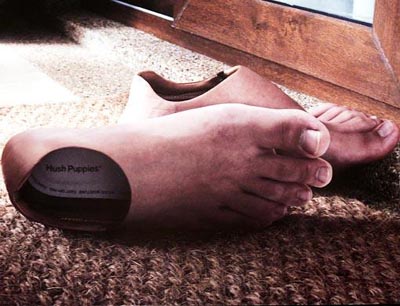 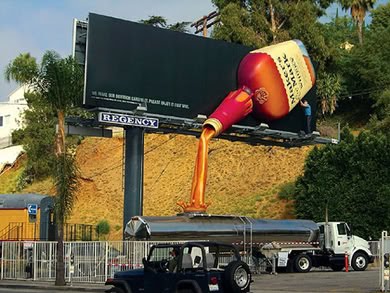 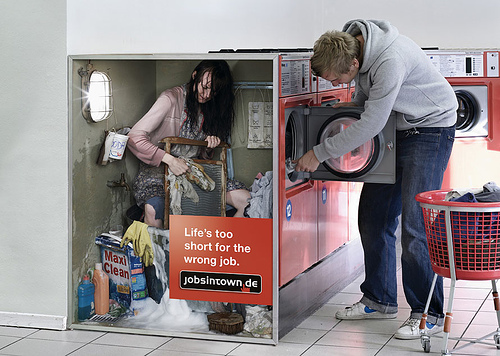 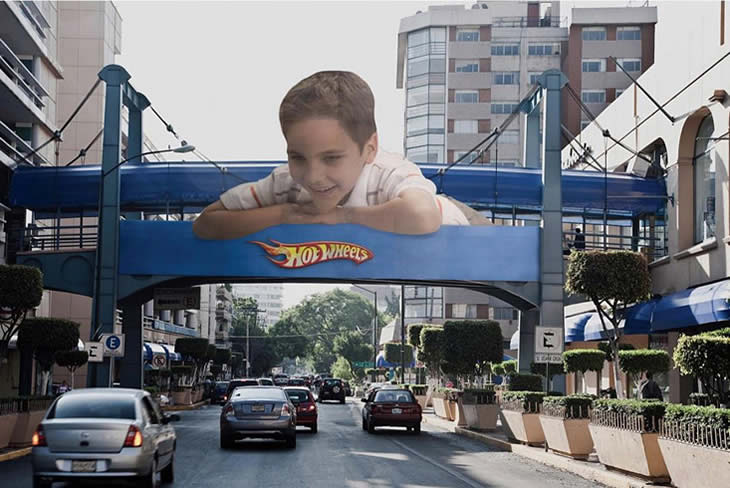 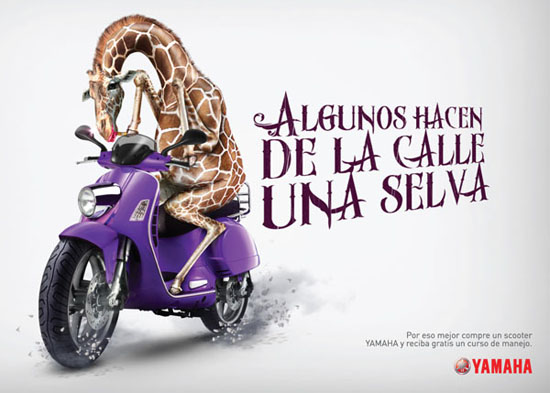 